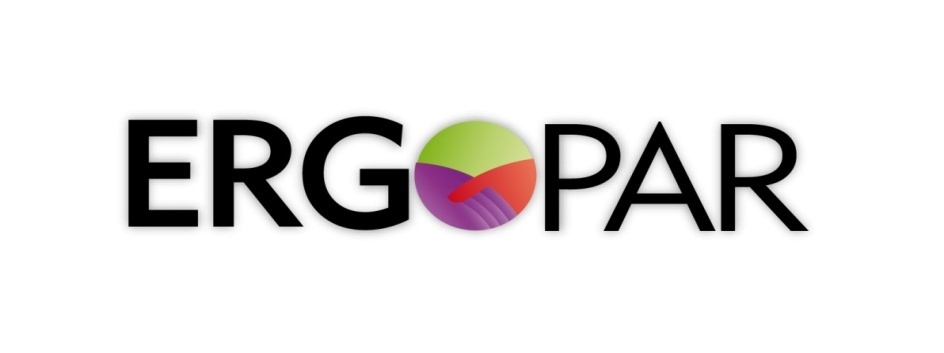 EL COMITÉ DE SEGURIDAD Y SALUD EN NUESTRA ÚLTIMA REUNIÓN CON EL GRUPO ERGO, EL PASADO DÍA __/__/____, HEMOS ACORDADO LA CONTINUIDAD DEL MÉTODO ERGOPAR EN LA EMPRESA.  (Incluir un pequeño resumen del contenido del acuerdo).CONTINUAREMOS INFORMÁNDOS. ¿Si quieres saber más? Puedes leer el acta completa de la reunión del Comité de Seguridad y Salud, que está disponible en (incluir el lugar donde se encuentra). Puedes dirigirte a cualquier miembro del Comité de Seguridad y Salud, que como ya sabes somos: (Nombre y apellidos, en calidad de…).